Na výše uvedenou adresu objednáváme:Sankce za nekvalitní plnění závazku:O uplatněnou sankci je objednatel oprávněn bez dalšího snížit úhradu fakturované částky.Objednatel je plátcem DPH.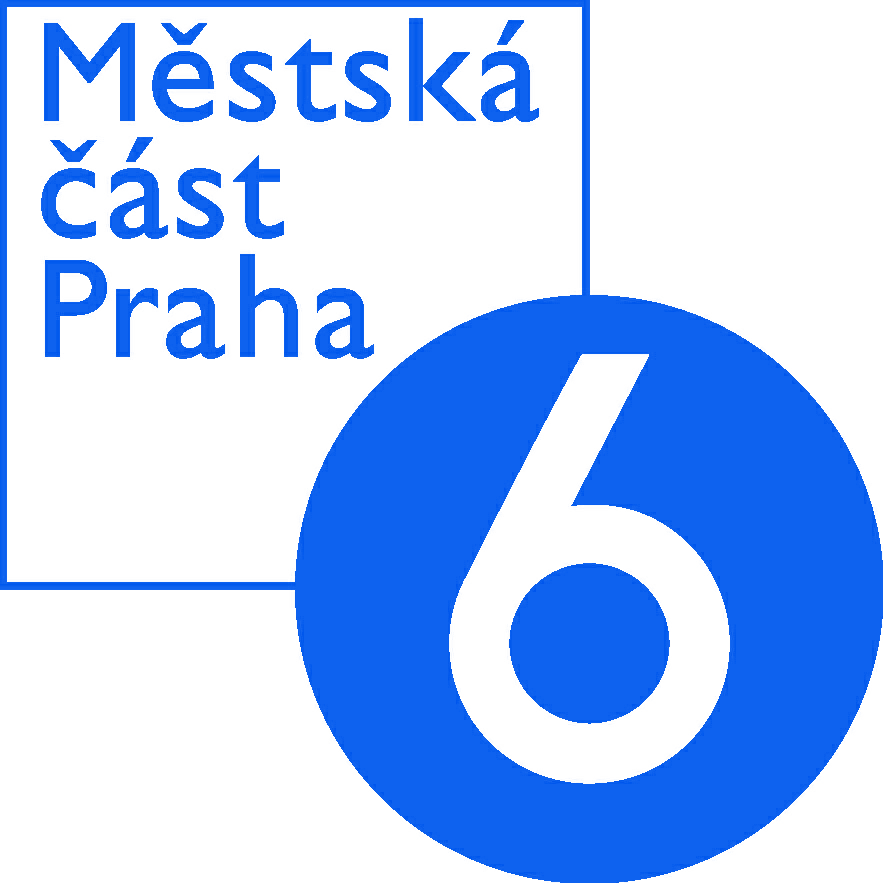 Kancelář městské částiKancelář městské částiKancelář městské částiKancelář městské částiKancelář městské částiKancelář městské částiKancelář městské částiKancelář městské částiOBJEDNÁVKA č.:OBJEDNÁVKA č.:OBJEDNÁVKA č.:OBJEDNÁVKA č.:OBJEDNÁVKA č.:OBJEDNÁVKA č.:OBJEDNÁVKA č.:OBJEDNÁVKA č.:OBJEDNÁVKA č.:KMČ/00128/2017KMČ/00128/2017KMČ/00128/2017KMČ/00128/2017KMČ/00128/2017KMČ/00128/2017KMČ/00128/2017KMČ/00128/2017ODBĚRATEL:ODBĚRATEL:ODBĚRATEL:ODBĚRATEL:ODBĚRATEL:ODBĚRATEL:ODBĚRATEL:ODBĚRATEL:DODAVATEL:DODAVATEL:DODAVATEL:DODAVATEL:DODAVATEL:DODAVATEL:DODAVATEL:Městská část Praha 6Městská část Praha 6Městská část Praha 6Městská část Praha 6Městská část Praha 6Městská část Praha 6Městská část Praha 6FOIBOS BOOKS s.r.o.,FOIBOS BOOKS s.r.o.,FOIBOS BOOKS s.r.o.,FOIBOS BOOKS s.r.o.,FOIBOS BOOKS s.r.o.,FOIBOS BOOKS s.r.o.,Kancelář městské částiKancelář městské částiKancelář městské částiKancelář městské částiKancelář městské částiKancelář městské částiKancelář městské částiČs. armády 601/23Čs. armády 601/23Čs. armády 601/23Čs. armády 601/23Čs. armády 601/23Čs. armády 601/23Čs. armády 601/23K vápence 425/26K vápence 425/26K vápence 425/26K vápence 425/26K vápence 425/26K vápence 425/2616052160521605216052Praha 6Praha 6Praha 6159001590015900PrahaPrahaPrahaZapsán v RES dne 1. 7. 1973Zapsán v RES dne 1. 7. 1973Zapsán v RES dne 1. 7. 1973Zapsán v RES dne 1. 7. 1973Zapsán v RES dne 1. 7. 1973Zapsán v RES dne 1. 7. 1973Zapsán v RES dne 1. 7. 1973Zapsán v RES dne 1. 7. 1973Peněžní ústav: ČS a. s., pob. Praha 6, Vítězné nám.Peněžní ústav: ČS a. s., pob. Praha 6, Vítězné nám.Peněžní ústav: ČS a. s., pob. Praha 6, Vítězné nám.Peněžní ústav: ČS a. s., pob. Praha 6, Vítězné nám.Peněžní ústav: ČS a. s., pob. Praha 6, Vítězné nám.Peněžní ústav: ČS a. s., pob. Praha 6, Vítězné nám.Peněžní ústav: ČS a. s., pob. Praha 6, Vítězné nám.Peněžní ústav: ČS a. s., pob. Praha 6, Vítězné nám.č. ú.  27-2000866399/0800č. ú.  27-2000866399/0800č. ú.  27-2000866399/0800č. ú.  27-2000866399/0800č. ú.  27-2000866399/0800č. ú.  27-2000866399/0800č. ú.  27-2000866399/0800č. ú.  27-2000866399/0800Tel:Tel:Fax:Fax:420 224 313 302420 224 313 302420 224 313 302420 224 313 302420 224 313 302420 224 313 302 Fax: Fax:E:E:podateln@praha6.cz, www.praha6.czpodateln@praha6.cz, www.praha6.czpodateln@praha6.cz, www.praha6.czpodateln@praha6.cz, www.praha6.czpodateln@praha6.cz, www.praha6.czpodateln@praha6.cz, www.praha6.cz E: E:IČO:IČO:000637030006370300063703DIČ:CZ00063703CZ00063703IČO:IČO:25053728DIČ:DIČ:DIČ:CZ25053728Příjemce dodávky:Příjemce dodávky:Příjemce dodávky:Příjemce dodávky:Kancelář městské částiKancelář městské částiKancelář městské částiKancelář městské částiKancelář městské částiKancelář městské částiKancelář městské částiKancelář městské částiKancelář městské částiKancelář městské částiKancelář městské částiKancelář městské částiKancelář městské částiKontaktní osoba:Kontaktní osoba:Kontaktní osoba:Kontaktní osoba:xxxxxxxxxxxxxxxxxxxxxxxxxxxxxxxxxxxxSpojení:Spojení:Spojení:Spojení:Spojení:PŘEDMĚT OBJEDNÁVKYPŘEDMĚT OBJEDNÁVKYPŘEDMĚT OBJEDNÁVKYPŘEDMĚT OBJEDNÁVKYPŘEDMĚT OBJEDNÁVKYPŘEDMĚT OBJEDNÁVKYPŘEDMĚT OBJEDNÁVKYPŘEDMĚT OBJEDNÁVKYPŘEDMĚT OBJEDNÁVKYPŘEDMĚT OBJEDNÁVKYPŘEDMĚT OBJEDNÁVKYPŘEDMĚT OBJEDNÁVKYPŘEDMĚT OBJEDNÁVKYPŘEDMĚT OBJEDNÁVKYPŘEDMĚT OBJEDNÁVKYPŘEDMĚT OBJEDNÁVKYPŘEDMĚT OBJEDNÁVKYSlužby spojené se zpracováním výstavní expozice "Slavné vily Prahy 6" (úprava textů, redakce, korektury, grafická příprava, tisk, rámování, doprava)
Za služby účtujte dohodnutou cenu 88.000,- Kč bez DPH (tj. 106.480,- Kč s DPH)
3317/5169, ORJ 0608
1701 - Výstavy MČSlužby spojené se zpracováním výstavní expozice "Slavné vily Prahy 6" (úprava textů, redakce, korektury, grafická příprava, tisk, rámování, doprava)
Za služby účtujte dohodnutou cenu 88.000,- Kč bez DPH (tj. 106.480,- Kč s DPH)
3317/5169, ORJ 0608
1701 - Výstavy MČSlužby spojené se zpracováním výstavní expozice "Slavné vily Prahy 6" (úprava textů, redakce, korektury, grafická příprava, tisk, rámování, doprava)
Za služby účtujte dohodnutou cenu 88.000,- Kč bez DPH (tj. 106.480,- Kč s DPH)
3317/5169, ORJ 0608
1701 - Výstavy MČSlužby spojené se zpracováním výstavní expozice "Slavné vily Prahy 6" (úprava textů, redakce, korektury, grafická příprava, tisk, rámování, doprava)
Za služby účtujte dohodnutou cenu 88.000,- Kč bez DPH (tj. 106.480,- Kč s DPH)
3317/5169, ORJ 0608
1701 - Výstavy MČTermín plnění:14. 08. 201714. 08. 201714. 08. 2017Cena sjednaná dohodou ve výši:Cena sjednaná dohodou ve výši:106 480,00Kč s DPHNa faktuře uveďte vždy naše IČO, DIČ, číslo objednávky a připojte potvrzení příjemce dodávky o převzetí zboží nebo provedení práce. Bez potvrzení o převzetí zboží nebo provedení práce nebude faktura proplacena. Práce nad rámec této objednávky nebudou bez písemného souhlasu objednatele proplaceny. Splatnost faktury bude nejméně 15 dnů od data jejího doručení.1)za nedodržení stanoveného termínu dodávky je dodavatel povinen uhradit objednateli 0,1 % z ceny dodávky (bez DPH) za každý den prodlení.2)bude-li dodávka vykazovat zjevné a odstranitelné vady je odběratel oprávněn snížit cenu dodávky o 10 %  (bez DPH).V Praze dne:19.07.2017Kejkrtová Ingrid Bc.pověřená řízením KMČVystavil:xxxxxxxxxSouhlasím a přijímám v celém rozsahu vaši objednávku č. KMČ/00128/2017 xxxxxxxxxSouhlasím a přijímám v celém rozsahu vaši objednávku č. KMČ/00128/2017 xxxxxxxxxSouhlasím a přijímám v celém rozsahu vaši objednávku č. KMČ/00128/2017 